МАУ «Белоярский МФЦ» по изменениям в предоставлении       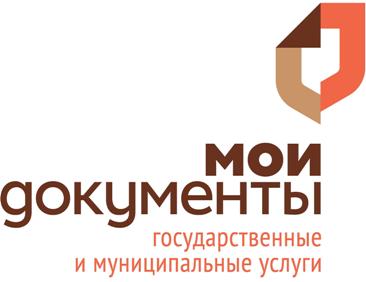 государственных услуг Росреестрас 2020 года
Уважаемые жители города и Белоярского района!      Доводим до Вашего сведения, что с 10 января 2020 года в соответствии с Приказом Минэкономразвития РФ от 25.12.2019 г №839 изменены размеры платы за предоставление сведений, содержащихся в Едином государственном реестре недвижимости.     Также, в соответствии с изменениями во взаимодействии между Управлением Росреестра по Ханты-мансийскому автономному округу-Югре, Регионального отделения филиала ФГБУ «ФКП Росреестра» по Уральскому федеральному округу и многофункциональными центрами автономного округа, с 09.01.2020 года все невостребованные заявителем (или его законным представителем) документы в рамках оказания государственной услуги «Государственный кадастровый учет и (или) государственная регистрация прав», подлежащих выдаче на бумажном носителе в МФЦ по истечении 30 календарных дней, после их поступления в МФЦ, подлежат передаче в Региональное отделение филиала ФГБУ «ФКП Росреестра» по Уральскому федеральному округу (г.Ханты-Мансийск) для архивного хранения.Интересующую Вас информацию, Вы можете получить по телефону: 8(34670)22500